Plan et feuille d’exercices : les littoraux.Problématique : Comment l’homme occupe-t-il, valorise-t-il et protège-t-il les littoraux ?I.	Un milieu attractif.1.	Une densité de population très supérieure à la moyenne mondiale.2.	Une littoralisation des grands centres urbains. (p258 et repère B p 264)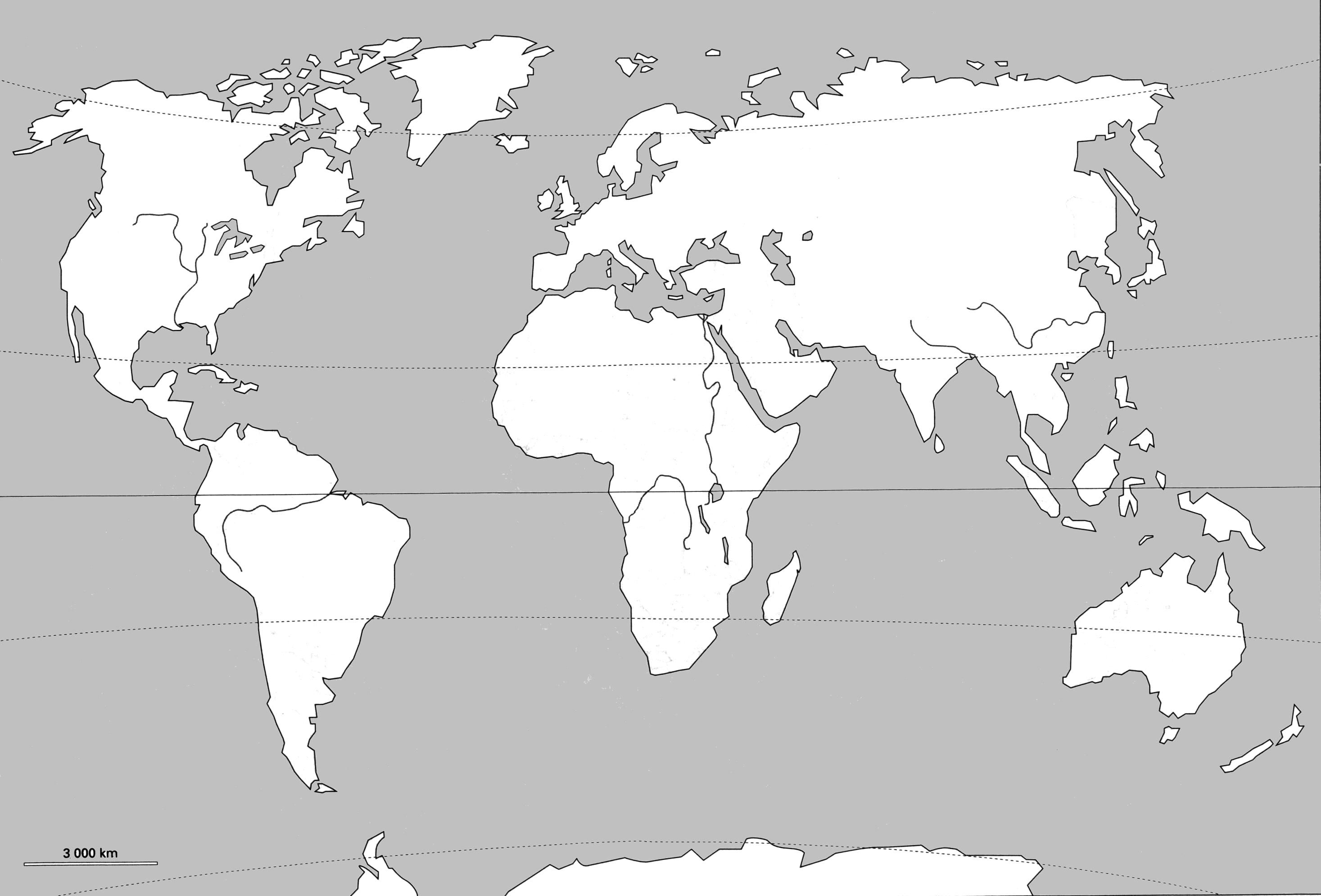 3.	Un peuplement  cependant très inégal.Question : P 258: Repérez et notez sur votre carte des espaces littoraux très peu peuplés. Comment peut-on expliquer leur faible attractivité ?II.	Un espace valorisé. P 258 et p 267. Photo p 244.Des activités traditionnelles toujours importantes.Question : Repérez grâce à la carte les activités traditionnelles liées à l’exploitation marine.L’accroissement de la littoralisation des activités dans les sociétés développées.Question : Quelles activités récentes contribuent aujourd’hui à la valorisation des zones littorales et marines ?III.	Comment protéger un espace sensible.1.	Un espace dynamique. Exercice : L’exemple de Soulac-sur-Mer.http://www.geodunes.fr/video-erosion-massive-a-soulac-sur-mer-gironde/Questions :Q1. Identifiez les éléments naturels qui contribuent à modifier le littoral.Q2. Notez les éléments qui témoignent de l’ampleur du phénomène.Peut-on lutter contre les évolutions du littoral ?Peut-on concilier valorisation et protection ?Question : Carte p 260 : Repérez sur la carte les principales atteintes environnementales observables ? A quelles activités pouvez-vous les lier ?Des moyens de protection inégaux. (p263 + p 271)Questions : Qu’est-ce que la gestion intégré des zones côtières ? (texte 3 p 271)       Montrez que les pays du monde n’ont pas la même expérience de la gestion intégrée des zones côtières. (p263)                      Identifiez des moyens de protection du littoral. (Exemples des doc 1 et 2 p 271)Les atteintes aux milieux Les activités économiques mise en cause